Supervisoruddannelse 2022-2023Er det en del af dit arbejde at supervisere, rådgive og vejlede andre – eller vil du gerne kvalificere dig til at kunne løse den type opgaver i fremtiden, så er SIFs supervisoruddannelse måske noget for dig.På uddannelsen lærer du at være tovholder på samtaler, hvor der er vigtige og somme tider svære ting på spil for dem, som du taler med. Du vil få styrket dine færdigheder både i forhold til at tale med enkeltpersoner og facilitere samtaler med grupper. Baggrund og formål:
Supervisoruddannelsen tager afsæt i systemisk og narrativ tænkning og er for alle, som har opgaver der indebærer supervision, vejledning og rådgivning, eller som ønsker, at kunne påtage sig opgaver som supervisor.

Den systemiske og narrative tænkning har stærke ideer om sprog, relationer og fortællinger.  Ideerne giver grobund for refleksioner, klarhed og forandringer. Samtidig giver metoderne en vifte af perspektiver på professionelle, faglige og organisatoriske problemstillinger.

Målet er, at de studerende opbygger teoretisk indsigt og praktiske færdigheder, som kan anvendes fleksibelt. Deltagerne på uddannelsen vil opnå færdigheder i både individuel supervision og gruppesupervision.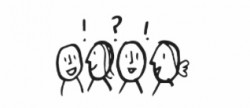 
Under uddannelsen opnås færdigheder i:At skabe rammer og refleksion i en gruppeAt arbejde med værdier, færdigheder, håb og betydningsfulde andreSpørgeteknikker som udfolder og kaster lys på sprækker i problemhistorienDobbeltlytning så vi lytter til det der er svært, men samtidig lytter til det enkelte menneskes modstandshandlinger At støtte supervisanden i at skabe faglige relevante perspektiver på emner og forskellige problemstillinger Under uddannelsen opnås indsigt i:Egne livsfortællingers betydning ind i supervisionsrummetEgne styrker og udfordringer Hvordan det er muligt at arbejde med problemstillinger som udtryk for at der er noget vigtigt der er blevet trådt påEgne traumers betydning for hvordan vi lytter til sårbare fortællingerTeori & Metode:Det narrative perspektiv indebærer en forståelse af, at livet får mening gennem fortællinger, mange fortællinger, og at der altid er flere historier som kan fortælles, end dem der umiddelbart står frem. En grundlæggende ide det narrative er, at problemet er problemet og at mennesker ikke blot kan defineres af en problemmættet fortælling, men også af levet liv og erfaringer som endnu ikke er blevet tillagt mening. I en supervision, som tager afsæt i en problemfortælling, er det derfor samtidig vigtigt at udfolde fortællinger om erfaringer, værdier og håb. Ved også at give opmærksomhed til disse aspekter, vil det være muligt at give modvægt og nye handlemuligheder i en mere ønsket retning.Systemisk teori er optaget af sprog, relationer, forskelle og sammenhænge. En grundlæggende ide i det systemiske perspektiv er, at alting er forbundet, og at en ændring ét sted, vil medføre en ændring i hele ”systemet”. Det er derfor hjælpsomt i supervision at kunne opdage hvordan de forskellige personer i en gruppe / på en arbejdsplads, påvirker hinanden og hvordan de kan opløse problemet ved bevidst at gøre noget anderledes.  
Undervisningsform:Modulerne tilrettelægges med vægt på både teoretiske oplæg, diskussion og øvelser / træning. Der vil under hele forløbet være en stærk kobling mellem teori og praksis, så den viden, der tilegnes i undervisningslokalet, hele tiden relateres til deltagernes egen praksis.Forudsætninger for deltagelse:På uddannelsen kan optages studerende som har en lang eller mellemlang uddannelse indenfor de pædagogiske og sundhedsfaglige uddannelser – eksempelvis pædagoger, lærere, socialrådgivere, sygeplejersker, sundhedsplejersker. Udover uddannelsen skal den studerende have minimum 3 års erhvervserfaring inden for området. Studiegrupper og træningsgrupper:Mellem hvert modul mødes de studerende med deres studiegrupper og træner supervision og snakker om den læste litteratur. Som grundlag for eksamen skal den studerende udføre supervision med en træningsgruppe mindst 3 gangeVarighed.Uddannelsen strækker sig over 1, 5 år og fordeler sig over 6 moduler af 5 dages varighed. Der undervises fra kl. 09.00-17.00 hver dag fra mandag til fredag. Der undervises fra kl. 09.00-17.00 på PI i Nuuk. 
ModulbeskrivelserModul 1: Indhold: På det første modul lægger vi vægt på at få præsenteret os for hinanden, gennemgået uddannelsen opbygning og få hørt til alles erfaringer med supervision. Derudover introduceres de overordnede ideer indenfor den systemiske og narrative tænkning, som er uddannelsen teoretiske afsæt. Vi vil desuden arbejde med at definere begrebet supervision – hvad kendetegner supervision, og hvordan kan vi navigere og balancere bedst muligt i forhold til andre praksisser som grænser op til supervision såsom terapi, rådgivning og konsultation. Vi kigger på tips og tricks samt opmærksomhedspunkter i forhold til opstart af et supervisionsforløb.På modulet vil vi også arbejde ind i jeres egen livsfortælling og kigge på, hvad den betyder i forhold til jeres kommende opgave som supervisor. 
Modul 2: 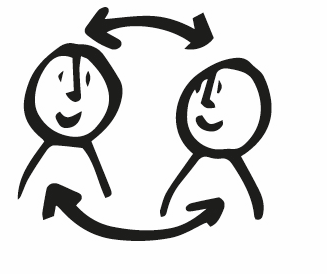 Indhold: På 2. modul sætter vi fokus på lytning og det at stille spørgsmål. Der er mange at gå veje, når vi skal udvælge, hvilke spørgsmål der stilles til den problemstilling, som supervisanden ønsker supervision på. Vi kigger på forskellige måder at udfolde fortællinger på og på de veje der fører til mere fortrukne fortællinger, som kan bidrage til at give supervisanden fornyet energi og engagement i sit arbejde. 

Vi vil komme omkring, hvordan du kan hjælpe din samtalepartner med at få nye perspektiver på problemets historie og få øje på det vigtige, som problemet indtil nu har skygget for. Vi vil desuden have fokus på, hvordan vi bedst muligt kan arbejde med supervisandens personlige fortælling uden at krydse grænsen til det terapeutiske rum.
Modul 3:Indhold: Modul 3 handler om at gøre brug af gruppen i supervisionsrummet. Hvordan kan vi involvere de øvrige deltagere som aktive medspiller, som understøtter supervisandens viden og erfaringer, samtidig med at de inviteres til at bringe nye perspektiver i spil? I den forbindelse spiller opstarten af gruppen, og afklaringen af dens kontekst, en vigtig rolle. Idéerne om reflekterende team, bevidning og poetisering introduceres og trænes. Vi vil også have fokus på de færdigheder, vi kan trække på som supervisor, når vi skal være tovholder på samtaler, hvor flere stemmer byder sig til, og hvor kompleksiteten derfor bliver større end i individuelle supervisioner. Hvordan kan vi med en sikker hånd på roret holde supervisionen på rette kurs, mens vi samtidig stiller os åbne over for de ting, der udspiller sig i gruppen?  Modul 4: Indhold: På det 4. modul arbejder vi med hvordan metaforer, billeder og leg kan bidrage til at skabe nye fortællinger og perspektiver. Vi træner, hvordan kreativitet kan styrke supervisandens viden om sig selv og sine værdier. Vi arbejder også med hvordan vi på forskellige måder kan gøre brug af tavlen, herunder hvad vi skal være opmærksomme på i forhold til den udvælgelse vi laver.

Modulet har desuden fokus på de fortællinger og identitetskonklusioner, som vi har om os selv. Vi kigger på hvordan disse konklusioner kan have tendens til at invitere sig selv ind i supervisionsrummet, og hvordan vi kan have opmærksomhed på de effekter og virkninger, som vores egne fortællinger om os selv har, så de ikke spænder ben for supervisionsprocessen.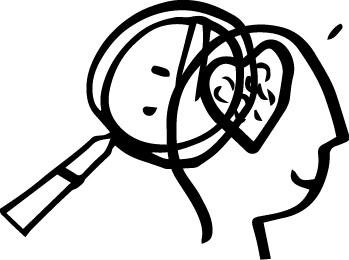 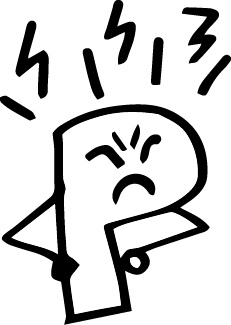 Modul 5: Indhold: På dette modul sætter vi fokus på vigtige opmærksomhedspunkter, som vi skal have for øje, når vi skal yde supervision til en fagperson, som har været udsat for voldsomme oplevelser og hændelser i sit arbejde. Metodisk tages der udgangspunkt i forskellige teoretiske tilgange og forståelser til og af traumer samt mentaliseringsbegrebet.Vi sætter fokus på kroppen og kroppens mærkninger og responser, og vi arbejder med, hvordan supervision kan være forebyggende i forhold til stress og udbrændthed. Vi udfolder, hvordan vi kan arbejde med egen måde at være i supervisionsrummet, og hvordan vi som supervisorer kan holde bedst muligt øje med vores egen mentale tilstand. Modul 6: Indhold: Som afslutning på uddannelsen udarbejder deltagerne en refleksionsrapport på 2-4 sider om et supervisionsforløb, hvor de har haft opgaven som supervisor. Rapporten afleveres til underviserne tre uger før modulet, og der gives en skriftlig feedback af underviserne. På dette afsluttende modul medbringer hver deltager en video-optagelse fra egen supervisionspraksis, hvorfra der vises 20 minutters klip i plenum, som der givers mundtlig feedback på. Der sættes fokus på den rejse og læring, som er oplevet og opnået under uddannelsen. Derudover sætter vi fokus på deltagernes foretrukne stil samt på hvilket fremtidsperspektiv den enkelte har for sin supervisionspraksis.